___________________________, Chiapas__________ de _______ de _______________.NOMBRE DEL ALUMNO: _______________________________________________________________El alumno mencionado está solicitando realizar un semestre en Movilidad Académica, para lo cual tiene que cumplir ciertos requisitos, entre ellos un buen desempeño académico y demostrar tener un serio interés por estudiar y vivir en otra ciudad, así como tener interés por aprender habilidades de comunicación intercultural.Los comentarios que usted exprese sobre el alumno son muy importantes para poder evaluar si es un buen candidato para participar en un programa de Movilidad Académica, por lo tanto agradecemos la veracidad en sus respuestas.1.- ¿Cómo y desde cuando conoce al alumno? 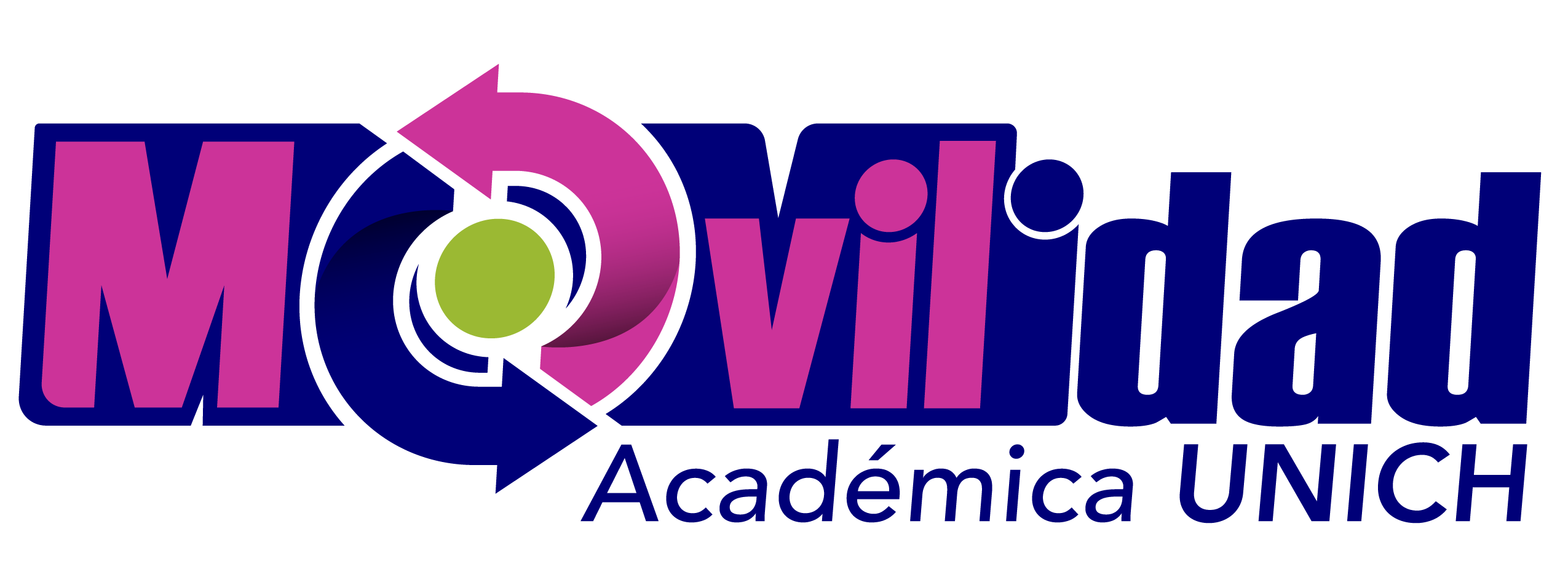 ______________________________________________________________________________________________________________________________________________________________________________________________________________________________________________________________________________ 2.- Evalúe al alumno en los siguientes aspectos, en una escala del 1 al 5 donde:             1=Excelente     2=Muy bien      3=Bien     4=Regular   5=Desconozco la respuesta_______ Desempeño académico_______ Cooperación_______ Iniciativa_______ Motivación_______ Responsabilidad_______ Madurez_______ Seguridad_______ Relación con compañeros_______ Relación con figuras de autoridad_______ Capacidad de adaptación3.- Su impresión general del estudiante es, incluyendo fortalezas y debilidades:____________________________________________________________________________________________________________________________________________________________________________________4.- Otros comentarios:____________________________________________________________________________________________________________________________________________________________________________________Nombre: _______________________________________________________________________________________Correo electrónico:_______________________________Firma:_______________________________Teléfono: ____________________________Unidad académica de adscripción:______________________________________________________________Unidad académica de adscripción:______________________________________________________________